BAŞVURU FORMUÖğrencinin Adı Soyadı	   :  ___________________________________________Öğrencinin Doğum Tarihi : _ _ / _ _ / _ _ _ _Başvurulan Program 	  :   ____   Çocuklar İçin Tiyatro ProgramıTiyatro Eğitimi Aldıysa;Süresi		       : ______________	Velinin Adı Soyadı	: _______________________________________________ E-Posta		: _______________________________________________(Bu programda tüm iletişim e-posta ile yürütülmektedir. Geçerli ve sürekli kontrol ettiğiniz tek bir adres vermeniz önerilir)Cep Telefonu	: _ _ _   _ _ _  _ _ _ _	Ev Telefonu	: _ _ _   _ _ _  _ _ _ _İş Telefonu	: _ _ _   _ _ _  _ _ _ _	Faks		: _ _ _   _ _ _  _ _ _ _Kampüse ulaşımda kullanılabilecek araçların       Markası		    Modeli	     Yılı	              Rengi	              Plakası________________	__________	__________	__________	______________________________	__________	__________	__________	______________Birinci dereceden  akrabaları Bilkent Üniversitesi ya da Bilkent Holding bünyesindeki şirketlerde çalışanların  belirtmesi rica olunur:        Adı Soyadı		         Akrabalığı		           Çalışılan Kurum		  Araç Pulu Türü________________	  ________________   	         ______________	          _____________Giriş Ücretini aşağıdaki bağlantı üzerinden yatırmanız gereklidir.https://stars.bilkent.edu.tr/basvuru/ERİŞİMÇocuklar İçin Tiyatro ProgramıBilkent Üniversitesi Müzik ve Sahne Sanatları FakültesiÜniversiteler Mahallesi 06800 Bilkent, Çankaya, Ankara faks: (+90 312) 266 4230		e-posta: bilkentcocuktiyatrosu@bilkent.edu.trweb sitesi: www.bilkenttiyatro.com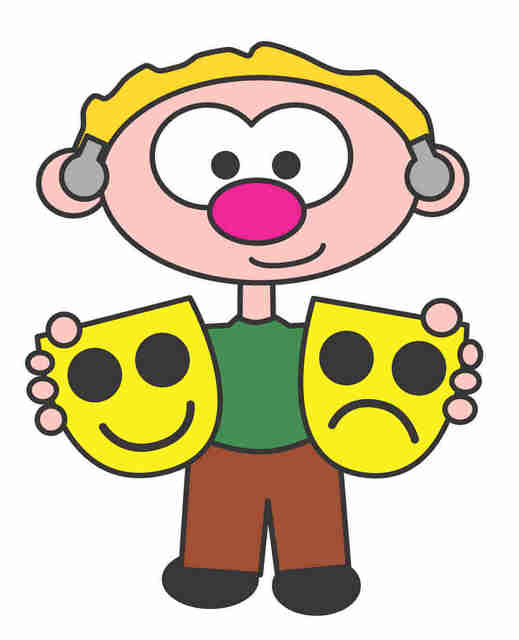 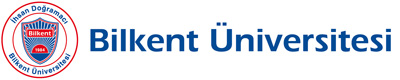 Müzik ve Sahne Sanatları FakültesiÇocuklar İçin Tiyatro Programı 	